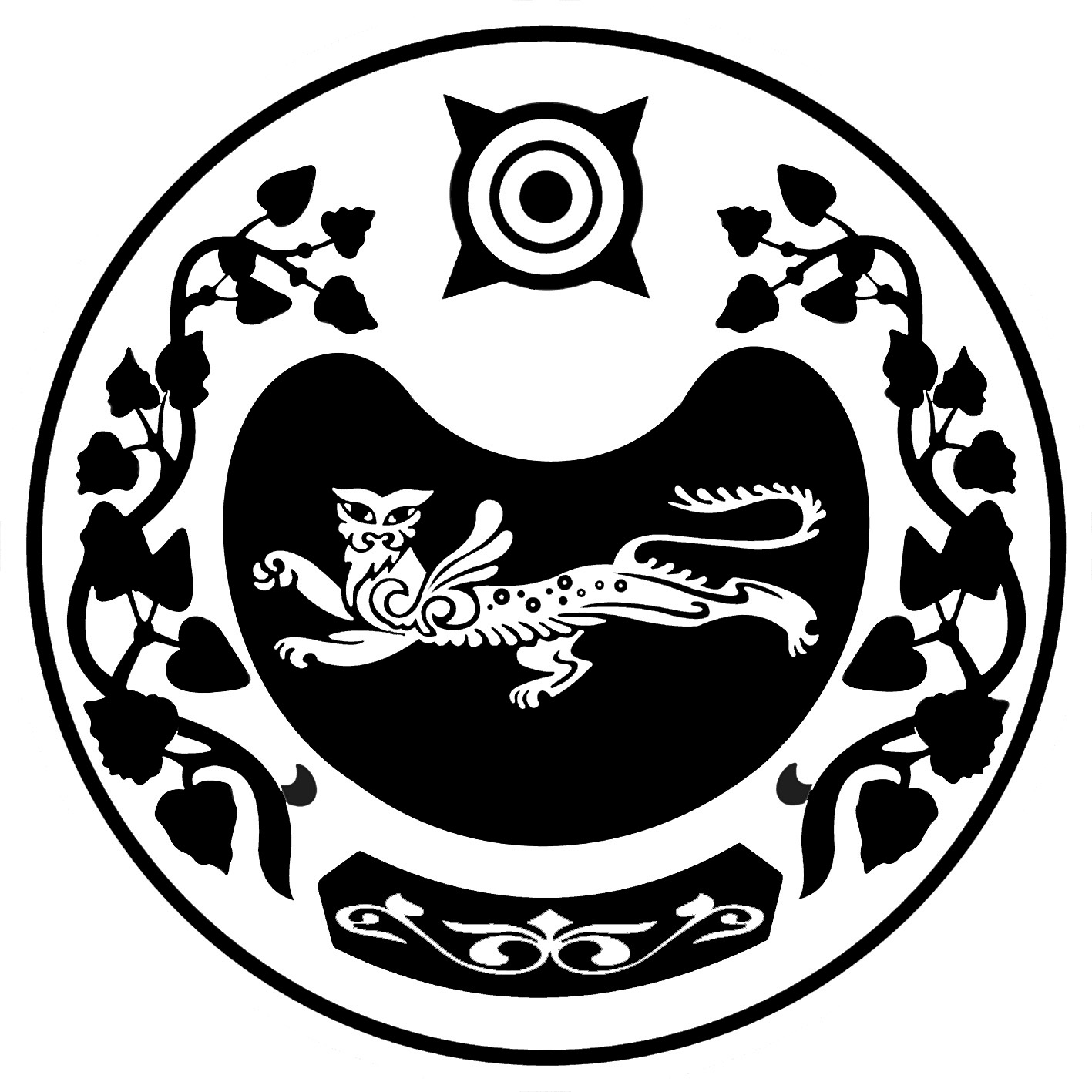       РОССИЯ ФЕДЕРАЦИЯЗЫ			               РОССИЙСКАЯ ФЕДЕРАЦИЯ   ХАКАС РЕСПУБЛИКАНЫН		                   РЕСПУБЛИКА ХАКАСИЯ   АUБАН ПИЛТIРI АЙМААНЫY		        УСТЬ-АБАКАНСКОГО РАЙОНА      ОПЫТНЕНСКАЙ ААЛ ЧJБI                                         АДМИНИСТРАЦИЯ      		                                                             ОПЫТНЕНСКОГО СЕЛЬСОВЕТАПОСТАНОВЛЕНИЕот   14.09.2020 г.                                                                                                         № 149-пс. ЗеленоеО внесении изменений в постановление № 91-п от 15.06.2020г. «О создании комиссии по реализации Государственной программы «Комплексное развитие сельских территорий»       В целях реализации Государственной программы «Комплексное развитие сельских территорий», утвержденной постановлением Правительства Российской Федерации от 31.05.2019 № 696, государственной программы Республики Хакасия "Развитие агропромышленного комплекса Республики Хакасия и социальной сферы на селе" утвержденной постановлением № 781 от 19.11.2012г. (с изм. от 30.12.2019г. № 713), муниципальной программы «Развитие агропромышленного комплекса Усть-Абаканского района и социальной сферы на селе», утвержденной постановлением Администрации Усть-Абаканского района от 29.10.2013 № 1773-п (с последующими изменениями в редакции от 18.05.2020г. № 298-п), руководствуясь Федеральным законом от 06.10.2003 №131-ФЗ «Об общих принципах организации местного самоуправления в Российской Федерации» (с последующими изменениями)ПОСТАНОВЛЯЮ:1.  Внести изменения в постановление № 91-п от 15.06.2020г. «О создании комиссии по реализации Государственной программы «Комплексное развитие сельских территорий»Создать комиссию по реализации Государственной программы «Комплексное развитие сельских территорий» согласно приложению № 1.2.  Настоящее постановление вступает в силу с даты подписания, подлежит размещению на официальном сайте Администрации Опытненского сельсовета и применяется к правоотношениям, возникшим с 01.01.2020.3.  Контроль за исполнением настоящего постановления оставляю за собой.Глава Опытненского сельсовета                                                                      В.А. Левенок	Приложение № 1к постановлениюАдминистрации Опытненского сельсоветаот 14.09.2020 № 149СОСТАВкомиссии по реализации  Государственной программы«Комплексное развитие сельских территорий»Левенок Владимир Александрович - Глава Опытненского сельсовета, председатель комиссии;Члены Комиссии:Гурова Надежда Александровна	- специалист 1 категории администрации Опытненского сельсовета;Тляков Руслан Маратович - специалист 1 категории администрации Опытненского сельсовета;Никифоров Виталий Владимирович - Заместитель руководителя Управления имущественных отношений администрации Усть-Абаканского района - начальник отдела архитектуры и градостроительства;Смирнова Татьяна Дмитриевна - специалист 1 категории администрации Опытненского сельсовета